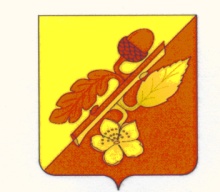 СОВЕТ НАРОДНЫХ  ДЕПУТАТОВТЕРНОВСКОГО МУНИЦИПАЛЬНОГО РАЙОНАВОРОНЕЖСКОЙ  ОБЛАСТИРЕШЕНИЕот  27 декабря  2023 года   №  37с.ТерновкаО внесении изменений в решение Совета народных депутатов Терновского муниципального района Воронежской области№174 от 04.10.2016г. "Об утверждении Перечнямуниципального имущества, предназначенного для передачи во владение и (или) в пользование субъектам малого и среднего предпринимательства и организациям, образующим инфраструктуруподдержки субъектов малого и среднегопредпринимательства"В соответствии с Федеральным законом от 06.10.2003 г. N 131-ФЗ "Об общих принципах организации местного самоуправления в Российской Федерации", Федеральным законом от 24.07.2007 г. N 209-ФЗ "О развитии малого и среднегопредпринимательства в Российской Федерации", Совет народных депутатов Терновского муниципального района Воронежской областиРЕШИЛ:		1. Внести изменения в решение Совета народных депутатов Терновского муниципального района Воронежской области №174 от 04.10.2016г. "Об утверждении Перечня муниципального имущества, предназначенного для передачи во владение и (или) в пользование субъектам малого и среднего предпринимательства и организациям, образующим инфраструктуру поддержки субъектов малого и среднего предпринимательства", дополнив Перечень - Приложения №1 пунктами с 31 по 38, согласно приложения.  	2. Опубликовать настоящее решение в официальном периодическом печатном издании «Терновский муниципальный вестник» и разместить на официальном сайте администрации Терновского муниципального района.	3. Контроль за исполнением  настоящего решения возложить на комиссию Совета народных депутатов Терновского муниципального района по бюджету, налогам, финансам, и предпринимательству (Вострикова Л.И.).    Глава Терновского муниципального района                                                                         Шишкин В.В.Приложениек решению Совета народных депутатовТерновского муниципального районаN 37 от 27.12.2023 г. Дополнение Перечнямуниципального имущества, предназначенного для передачи во владение и (или) в пользование субъектам малого и среднего предпринимательства и организациям, образующим инфраструктуру поддержки субъектов малого и среднего предпринимательства№ п/пМестонахождение (адрес)Наименование объекта (характеристика)Площадь (кв.м.)Кадастровый номер31Воронежская область, Терновский район, центральная  часть кадастрового квартала №36:30:4500027Земельный участок 8784636:30:4500027:23232Воронежская область, Терновский район, центральная  часть кадастрового квартала №36:30:4500027Земельный участок 6210236:30:4500027:23333Воронежская обл., Терновский р-н, в центральной части кадастрового квартала 36:30:4500027Земельный участок 1566236:30:4500027:23434Воронежская обл., Терновский р-н, в южной части кадастрового квартала 36:30:4500027Земельный участок 39539836:30:4500027:23535Воронежская область, Терновский район, юго-западная часть кадастрового квартала №36:30:4500016Земельный участок 9198536:30:4500016:37936Воронежская область, Терновский район, в южной части кадастрового квартала №36:30:4400005Земельный участок 40256636:30:4400005:22637Воронежская область, Терновский район, в юго-западной части кадастрового квартала №36:30:4500014Земельный участок 14317336:30:4500014:36638Воронежская область, Терновский район, в юго-западной части кадастрового квартала №36:30:4500014Земельный участок 6272136:30:4500014:36839Воронежская обл., Терновский р-н, с.Терновка, в южной части кадастрового квартала 36:30:0101042Земельный участок 3735936:30:0101042:96040Воронежская обл., Терновский р-н, с.Терновка, в юго-восточной части кадастрового квартала 36:30:4400017Земельный участок 4417836:30:4400017:27341Воронежская область, Терновский район, в   восточной  части  кадастрового квартала 36:30:4500013Земельный участок 6275936:30:4500013:231